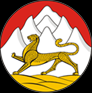 Муниципальное бюджетное дошкольное образовательное учреждение детский сад №25 «Саби »с. Веселое Моздокского района РСО-Алания 363706, РСО-Алания,  Моздокский район  с.Веселое, ул. Комсомольская, 30 тел. 8-86736- 95-2-81Информационный отчет воспитателя МБДОУ № 25об использовании образовательных технологий в образовательном процессе.Я ,Хадикова Ирина Николаевна, работая воспитателем  в МБДОУ №25,в своей педагогической практике при построении ПРС( предметно-развивающей среды) использую современные образовательные технологии с учетом ФГОС.Создаю комфортные условия для непосредственной образовательной деятельности дошкольников, стараюсь подключить родителей в воспитательно-образовательный процесс.Во всех детях пытаюсь разглядеть творческую личность, так ка каждый ребенок индивидуален в проявлении своих творческих возможностей. Особое внимание в практической деятельности уделяется основным образовательным технологиям:-Личностно-ориентированные -Игровые технологии-Здоровьесберегающие технологии -Нетрадиционные техники рисования.Личностно-ориентированные технологии являются средством обеспечения сотрудничества детей с педагогом, создают условия для развития индивидуальности ребенка. Личностно-ориентированные технологии предполагают комфортные ,бесконфликтные и безопасные условия развития личности ребенка. Необходимо учитывать и то, что каждый из детей неповторим и имеет право на свою образовательную траекторию.Игровые технологии являются фундаментом всего дошкольного образования. В свете ФГОС( федерального государственного образовательного стандарта)личность ребенка выводится на первый план и теперь всё дошкольное детство должно быть посвящено игре. Игра – это вид деятельности ,где дети учатся общаться друг с другом ,дружить ,договариваться, уважать мнение своего сверстника. Технологи игры помогает воспитанникам раскрыться в полной мере своих возможностей.Отличительной чертой этой технологии является моделирование жизненно важных профессиональных затруднений в образовательном пространстве  и поиск путей их решения.Игровые технологии вызывают положительные эмоции у ребят ,как в образовательной деятельности ,так и в НОД. Это и любимые сюрпризные моменты, игровые ситуации  с развивающими упражнениями и театрализованные, конструктивные и сюжетно-ролевые игры.Здоровьесберегающие технологии занимают немаловажную роль в моей воспитательной работе, направленные на укрепления здоровья детей.Здоровьесберегающая деятельность в нашем детском саду осуществляется в следующих формах:1. Физкультурно-оздоровительная технология.2. Технологии здоровьесбережения и здоровьеобагощения педагогов.3. Технологии валеологического просвещения.Центральное место в этом комплексе занимает режим дня, который предусматривает максимальное пребывание детей на открытом воздухе, соответствующей  возрасту продолжительность сна и других видов отдыха.Привитие здорового образа жизни актуально в свете ухудшения экологии  на фоне  удручающей картины здоровья  современных детей и неправильного  питания в семьях .Моя работа направлена  на воспитание  физически и психически здоровых малышей, так как именно дошкольный возраст  является решающим  в формировании  фундамента здоровья .Для достижения целей здоровья сберегающих технологий ежедневно выполняются следующие задачи:-.Охрана и укрепление здоровья детей ,совершенствования   их физического и психического развития  ,повышение  защитных свойств организма.-Формировать у детей и родителей  осознанного отношения  к своему  здоровью.- Обеспечение здоровьесберегающей  среды для воспитанников .В системную работу включаю:-Физминутки ,динамические паузы.-Дыхательная гимнастика.-Бодрящая гимнастика.Одной из важных задач педагогической практики является формирование творческой личности.Для своей работы с детьми я выбрала  такую современную образовательную технологию ,как нетрадиционные техники рисования.И изучила  тему для самообразования на тему : Нетрадиционные техники рисования.С помощью нетрадиционных техник рисования дети учатся нестандартно мыслить и активизировать творческую активность.В своей работе я стараюсь реализовать следующие практические задачи:-Расширить представление  о многообразии нетрадиционных  техник рисования -Развивать ассоциативное мышление  и любознательность ,наблюдательность и воображение - Воспитывать художественный вкус и чувство гармонииВсе мои воспитанники талантливы, и поэтому важно как можно раньше  дать им возможность проявить  свои способности  и умения на практике .Нетрадиционные  методы рисования  очень привлекательны  для детей ,поэтому они открывают большие возможности к самовыражению.-Пальчиковая живопись-Рисование ладошкой- Прижми и отпечатай(оттиск картофелем)-Трафарет-Сухое рисование -Рисование губкой Для родителей проводились консультации и выставлялись папки передвижки.Проводились беседы о нетрадиционном рисовании.Для того чтобы и дома родители и дети продолжали эти удивительные путешествия в мир рисования.Заведующая МБДОУ № 25____________________Акиева Л.Б